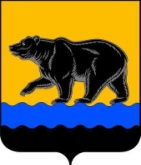 АДМИНИСТРАЦИЯ ГОРОДА НЕФТЕЮГАНСКА                              ПОСТАНОВЛЕНИЕ 27.04.2024											№ 856-пг.Нефтеюганск О внесении изменения в постановление администрации города Нефтеюганска от 13.09.2023 № 1160-п «О заключении договора цессии»	В соответствии с Гражданским кодексом Российской Федерации, Федеральным законом от 06.10.2003 № 131-ФЗ «Об общих принципах организации местного самоуправления в Российской Федерации», в связи                             с технической ошибкой администрация города Нефтеюганска постановляет:   1.Внести в постановление администрации города Нефтеюганска                                   от 13.09.2023 № 1160-п «О заключении договора цессии» изменение, а именно: в приложении 2 к постановлению:1.1.Строку «»заменить на строку«                                                                                                                              ».2.Департаменту по делам администрации города (Филинова Н.В.) разместить постановление на официальном сайте органов местного самоуправления города Нефтеюганска.3.Контроль исполнения постановления возложить на заместителя главы города Нефтеюганска А.С.Бондаренко. Временно исполняющий полномочия главы города Нефтеюганска 	    					             Н.С.Халезова  3Гареева Елена Михайловна 3 671 700,00, из них2 155 170,00 – основной долг,                 1 516 530,00 - убытки в виде реального ущерба3Гареева Елена Михайловна 3 671 332,83, из них2 155 000,00 – основной долг,                 1 516 332,83 - убытки в виде реального ущерба